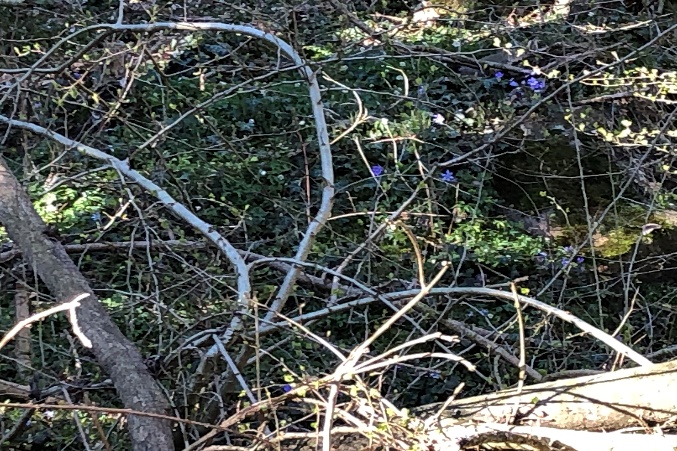 Forord til årsrapport for Bornholms Ældreråd 2023.Bornholms Ældreråd blev beskåret med ca. 100.000 kr. i 2023, hvilket svarer til en tredjedel af vores budget. Dette har naturligvis medført store ændringer i vores daglige arbejdsgang. Den koordinerende gruppe, bestående af formand, næstformand og formændene for henholdsvis Følgegruppen vedrørende Social- og Sundhedsområdet og følgegruppen vedrørende Kultur, Teknik og Miljø blev nedlagt.Følgegruppen vedrørende Kultur, Teknik- og Miljø, er overgået til kun at afholde møde hver anden måned. Ligeledes er deltagelse i aktiviteter med møder og kurser, der afholdes af Danske Ældreråd reduceret til et minimum. Blandt andet deltager kun de to delegerede repræsentanter fra Bornholms Ældreråd i Danske Ældreråds årlige repræsentantskabsmøde. Vi har hvert år gennemført et arrangement med foredrag over aktuelle emner, og i 2022 havde vi et fantastisk program med underholdning af Gårdsangerne fra Thy, der tiltrak 130 deltagere. Det er der ikke mulighed for med den nuværende økonomi.I 2023 har vi mærket kommunens ressourcer til ældreområdet er blevet færre. Vi får flere og flere henvendelser fra bekymrede pårørende, hvor vi får fortalt om situationer for de ældre, der ikke er værdige for ældre og svage borgere.Visiteringerne på ydelser til de ældre borgere føler vi er blevet strammet meget op. I nogle tilfælde i en sådan grad, at det ikke er rimeligt. Sådanne henvendelser går vi straks videre til kommunens ledelse med, men begrænsede midler og dermed ændrede arbejdsgange er desværre ofte problemet.Ældreområdet er udfordret på mange områder. Stort sygdomsfravær blandt plejepersonalet og problemer med at skaffe varme hænder er ikke blevet mindre i 2023. Det er klart, at et område hvor medarbejderne er pressede og hvor der løbes meget hurtigt ikke er et attraktivt område at søge arbejde i.Hvert år er det forbundet med stor opmærksomhed hvad det kommende budget kommer til at indebære. Det samme har gjort sig gældende i år med en udmeldt besparelse på ca. 100 mio.kr. Ældrerådet har indsendt et omfattende høringssvar til det udmeldte sparekatalog, der indeholdt nogle virkelig grimme besparelser. Heldigvis blev området nogenlunde skånet, idet blandt andet rengøring hver tredje uge og klippekortsystemet m.m. blev friholdt. Men der ligger nogle virkelig store rammebesparelser, som vi vil følge nøje i den kommende tid. Nedlæggelse af hjemmeplejen i Østermarie har vi svært ved at forstå formålet med. Der er langt at køre fra den ene ende af Østbornholm om natten til den anden.En omorganisering af ældreområdet i de kommende år for godt 50 mio. kr. har vi svært ved at se formålet med, ikke mindst i en tid hvor kommunen mangler penge.Den store ældreanalyse, der blev gennemført for nogle år siden, skulle løse mange af de problemer der er på området, men det er svært at se om dette har fundet sted. Om en omorganisering kan være midlet må tiden jo vise.Et område der har fyldt meget i vores arbejde i 2023 har været den nye affaldshåndtering. Vi har haft et godt og konstruktivt samarbejde med BOFA, hvor vi nu med glæde ser, at de såkaldte Miljø-øer er blevet droppet i byerne, samt at der gerne må hentes affald på trods af brostensbelagte gader. Vi følger implementeringen nøje og har aftalt med BOFA at der afholdes et offentligt orienteringsmøde primo 2024.Vi får stadig flere henvendelser vedr. bustransporten på øen. Vores repræsentant i brugerrådet Lis Hansen bringer alle henvendelser op i brugerrådet.Vedrørende færgetrafikken føler vi, at den er i god gænge, hvor Ældrerådets repræsentant i Kontaktrådet er Jan Harvest som medtager de henvendelser vi modtager.Bornholms Ældreråd er repræsenteret i Region Hovedstadens Forretningsudvalg for ældre, hvor formanden for Bornholms Ældreråd har en fast plads. Her bringes Bornholms interesser frem blandt andet på hospitalsområdet.Dialogen med Socialudvalget er blevet tættere det sidste års tid efter ønske fra Socialudvalgets formand René Danielsson. Der afholdes to årlige møder med udvalget, hvilket vi sætter stor pris på.Ældrerådet har en god dialog med Bornholms repræsentanter i Region Hovedstaden, Leila Lindén og Carsten Scheibye. Tak for det.Som det fremgår af denne beretning så er Ældrerådet repræsenteret i mange bestyrelser, råd og nævn. Jeg vil gerne på Ældrerådets vegne udtrykke min tak for et godt og konstruktivt samarbejde.Ligeledes skal der lyde en stor tak til alle i Center for Ældre. I udfører dagligt et stort arbejde til gavn for de ældre og svage borgere.Endelig skal der lyde en tak til kommunen for støtte til Ældrerådet i det daglige arbejde. Ikke mindst til velfærdsdirektør Trine Dorow og rådets sekretær Kell Hansen, der altid er til rådighed og med hjælp og kvalificerede svar og støtte.Erik A. LarsenFormand for Bornholms ÆldrerådÆldrerådets sammensætning, formål og opgaver. Bornholms Ældreråd er et folkevalgt, rådgivende og høringsberettiget organ. Der er valg til ældrerådet hver fjerde år, normalt samme år som valget til kommunalbestyrelsen. Alle kommunens borgere over 60 år er stemmeberettiget og opstillingsberettiget. Bornholms Ældreråds vigtigste formål er at rådgive kommunalbestyrelsen i alle sager, der vedrører ældre. Det er desuden ældrerådets opgave at varetage de ældre medborgeres interesser på alle områder, der er af betydning for deres trivsel i kommunen, det gælder sociale, sundhedsmæssige, forebyggende, kulturelle, trafikale såvel som bolig- og byplanmæssige forhold. Vi glæder os over, at vi i 2023 både har følt os hørt og værdsat, og vi mener at arbejdet i Ældrerådet har været de mange timers indsats værd. Medlemmer i den forgangne periode:Erik A. Larsen: Formand  Vibeke Møller Jensen: NæstformandAnita Mortensen: Formand for SOS- gruppenJan Harvest: Formand for KTM-gruppenDorrit Yvonne Dahl. Inger Lassen KaspersenLis HansenGert JohanssonElse-Marie Andersen.Kent Kure JohnsenFolmer LynggaardSekretær: Kell Hansen, Konsulent og udvalgssekretær i BRK.Bornholms Ældreråd har ikke nogen selvstændig hjemmeside, men info kan findes påBRK’s hjemmeside.Bornholms Ældreråd har valgt at dele opgaverne op i følgende grupper.Følgegruppen vedrørende Kultur, Teknik og Miljø. (KTM)Følgegruppen vedrørende Sociale forhold og Sundhed. (SOS)Følgegruppen vedrørende Kultur, teknik og miljø. 
Følgegruppen består af Jan Harvest, der er formand, Else-Marie Andersen, Lis Hansen, Kent Kure Johnsen og Inger Lassen Kaspersen.Følgegruppen afholder ca. 5 møder om året, hvor gruppen hver gang har beskæftiget sig med diverse udvalgs arbejdsområder og kommer med indstillinger til Ældrerådet.Teknik og miljøgruppen arbejder bl.a. med det forberedende arbejde med diverse høringssvar til godkendelse i Ældrerådet.  Herudover er gruppen repræsenteret i:Bornholms energi og forsyningsselskab BOFAs brugerråd BATs brugerrådPolitiets lokalråd TV2s repræsentantskab Trafikkontaktrådet
For tiden arbejder gruppen med:Transportområdet (færgeudbud mv)Affaldshåndtering i samarbejde med BOFAÆldreboliger - som er en langsigtet procesKollektiv trafikBEOFTransportområdet 2023Jan Harvest sidder i Kontaktrådet for trafikbetjeningen af Bornholm på vegne af Bornholms Ældreråd.Vi har i årets løb haft 3 møder i Kontaktrådet.Rådets formål er at samle og koordinere det bornholmske samfunds holdninger til synspunkter og ønsker til trafikbetjeningen af Bornholm.Rådet består af 21 medlemmer repræsenterende – overordnet set – turismen, events, personer (herunder pendlere, fastboende incl. unge, ældre og patienter) og gods (omfattende såvel industrien, fremstillingsvirksomheder som detailhandlen).Det er således en blandet landhandel med mange ikke altid sammenfaldende interesser.Som medlem af Ældrerådet har jeg prøvet at varetage følgende:masser af afgangelave priserlave priser på Øresundsbroengod comforttilgængelighed (færgerne, terminalerne, busserne)fremtidenkorridor i SverigeMen det er ikke altid let.Jan HarvestBAT 2023:Det har været et udfordrende år med de nye BAT- køreplaner, som har givet en del henvendelser fra ældre borgere. Der er en del ændringer i køreplanerne og flere besparelser som ikke er så hensigtsmæssige for ældre borgere. Bl.a. er der sket en betydelig ændring i bybusserne, hvilket betyder at mange borgere der eksempelvis bor i området Gartnervangen i Rønne, ikke har adgang til busser fra lørdag eftermiddag til mandag morgen. Dette betyder at ældre borgere ikke kan deltage i arrangementer i Sagahuset og lignende sociale tiltag.På grund af BAT`s udfordringer med medarbejdere og drift, er der benyttet turistbusser i stedet for BAT`s egne busser. Det har udfordret dårligt gående borgere som ikke har kunnet medbringe deres rollator og lignende.Vi i Ældrerådet følger udviklingen og håber at de nye busser kan ændre disse problemer.Lis HansenFølgegruppen vedrørende Social og Sundhed (SOS-gruppen).Følgegruppen består af: Folmer Lynggaard, Dorrit Yvonne Dahl, Gert Johansson, Anita Mortensen (formand for gruppen).Følgegruppen har afholdt 9 møder i 2023Gruppen har beskæftiget sig med Social- og Sundhedsområdet for ældre borgere, og vi har deltaget i flere aktuelle debatter i medierne.Desværre modtager vi stadig mange henvendelser fra ældre borgere og deres pårørende. Det drejer sig om problemer med for lidt visiteret tid til hjælpen i eget hjem samt på Plejehjem og Centre.Der er ligeledes en del klager over brug af for meget ufaglært personale på plejeområdet.I forbindelse med det nye budget 2024, er der vedtaget at borgere der bliver visiteret til rengøring, skal anskaffe en robotstøvsuger/vasker. Ikke alle har råd til anskaffelsen af denne og de ældre der har behov for rengøringsydelsen, er så dårlige, at de ikke selv kan aktivere eller tømme robotstøvsugeren. Dette er der flere klager over. Hvis det er muligt går disse klager videre til relevante personer. Vi har i vores gruppe:Forberedt høringssvar vedrørende Plejehjem/Centres tilsynsrapporter.Forberedt høringssvar til Hjemmeplejens tilsynsrapporter. Dette drejer sig både om de kommunale tilsynsrapporter samt rapporter fra Styrelsen for Patientsikkerhed.Vi har fået emner til kommentering, samt blevet orienteret om Risikobaserede tilsynVores gruppe har arrangeret møder med ældrechef Christina Thorèn Lilliendal samt Helle Kofod Hansen med henblik på planlægningen af vores fremtidige møder.På vores beboer familierådsmøde den 04.01.2023 blev det vedtaget at vi fortsætter med vores møder 2 gange årlig.Der har været møde i DeVikas kostråd den 22/3-23 hvor Dorrit Dahl og Gert Johansson deltog, samt den 27.09.2023 hvor Dorrit Dahl og Anita Mortensen deltog. Vi aftalte på vores møde den 27.09.2023 at vi fremover kun mødes en gang årlig, hvilket bliver september eller oktober.Vi har deltaget i beboer og familierådsmøde med Plejehjem og Centre den 04.01.2023 samt den 29.08.2023.Der har været arrangeret møde med visitatorerne, som fandt sted på vores Ældrerådsmøde den 16.08.2023.Den 01.08.2023. var der møde med Trine Dorow og Christina Thorèn Liliendal som bl.a. handlede om den kommende nye struktur i Ældreplejen på Bornholm.Anita MortensenBEOF`S brugerrådRådet indkaldes to gange om året. Der tages ikke referat idet BEOF ser rådet som et brugerpanel hvor deltagerne giver kommentarer og ideer til BEOF. I 2023 er der kun afholdt et møde 10. maj 2023. Beof orienterede om deres forsøg med alternative energikilder.Forbruget på Bornholm er faldet med 20% ift. tidligere år, og hvis dette niveau fastholdes er den nuværende kapacitet tilstrækkelig.Variabel afregning af el-forbruget er en fordel for forbrugerne, forudsat at man tilpasser sit forbrug og så vidt muligt undgår stort forbrug i perioden kl. 17-21 hvor tariffen er højest.Forbrugere med fjernvarmeunit bør sikre sig optimal indstilling mhp. at undgå varmetab.Rådet opfordrede BEOF til at udarbejde cases for forskellige typer af husstande som eksempler på hvordan man kan spare på sit el-forbrug.Inger Lassen KaspersenYderligere repræsentation i diverse råd og udvalgUd over de nævnte råd i forbindelse med følgegruppernes arbejde, har ældrerådet repræsentanter i diverse udvalg og repræsentantskaber, hvor vi kan lægge et godt ord ind for gode forhold for de ældre. Bornholms Energi- og Forsynings brugerråd, Rønne Svømmehal, TV2 Bornholms repræsentantskab, Museums Foreningen, m.fl. Region Hovedstaden inkl. Bornholmhttp://regionudvikl.dkRegionsældrerådet er et ældrepolitisk samarbejdsforum for regionens lokale ældreråd. Bornholms ældreråd er medlem af Hovedstadsregionens ældreråd.Regionsældrerådet afholder 5 møder om året, hvor Bornholms ældreråd deltager med formand Erik A. Larsen. Erik A. Larsen er derudover medlem af forretningsudvalget for Regionsældrerådet.Danske Ældreråd. (Landsdækkende)http://danske-aeldreraad.dkDanske Ældreråd har drøftelser med relevante regeringsudvalg, og er høringsberettiget i alle lovforslag, der vedrører de ældre, og derigennem støtter Danske Ældreråd de lokale ældreråds arbejde. Danske Ældreråd fungerer som en paraplyorganisation for de lokale ældreråd, og rådets ansatte er behjælpelig med at udrede f.eks. juridiske problemstillinger.Dansk Ældreråds mission er at medvirke til at skabe anerkendelse af ældrerådenes arbejde, så ældrerådene får øget indflydelse på ældrepolitikken i kommunerne. Danske Ældreråd afholder forskellige møder, temadage og kurser. Andre Aktiviteter.Bornholms ældreråds medlemmer kan efter aftale deltage med oplysninger og dialog om ældrerådet og relevante problemstillinger for ældre ved forskellige organisations og foreningers møder. Afslutning.2023 har igen været et spændende år.  Der har været mange interessante emner at arbejde med, og vi har haft besøg af forskellige organisationer, politikere og fagpersoner. Der har været besøg på Plejecentrene Lunden og Åbo samt Hjælpemiddelcentralen. Det har været meget givtigt og interessant at komme ud og se hvordan de ældre trives i det daglige, og det betyder meget at høre og se tingene med egne øjne. Så ved vi efterfølgende mere hvad vi taler om når der kommer henvendelser af den ene eller anden slags, som skal behandles i Ældrerådet.Emner som værdighed og tid til varme hænder i ældreomsorgen, ensomhed og muligheder for at forebygge den med forskellige boformer, som er beskrevet i Ældreanalysen, er stadig aktuelle ting som der skal følges op på. Desværre er der ikke sket meget i forhold til Ældreanalysen, som efterhånden er en ældre sag. Ældrerådet forventer at vi i 2024 kommer til at se og høre meget mere til dette store interessante arbejde.En anden stor opgave er den kommende affaldssortering. Ældrerådet holder jævnligt møder med BOFA, og det ser nu ud til at der er lidt fremskridt i sagen. Det hele skal starte op i 2024, og de planlagte Miljø-øer er droppet. Spændende hvad der så kommer til at ske.Vi ser frem til et fortsat godt samarbejde med BOFA i det kommende år, så de ældre får så gode forhold som muligt.I efteråret har kommunens budget fyldt en del, og som det næsten altid er aktuelt, skulle der spares på Ældreområdet. Alle har arbejdet med at få så godt et resultat som muligt, og det ser ud til at det ved fælles indsats er gået rimeligt indtil nu. Ældrerådet glæder sig til at tage hul på et nyt år, og det fortsatte arbejde med hele ældreområdet på Bornholm. Vibeke Møller Jensen